To my class,
I hope you enjoyed last week’s learning and I also hope that you managed to check any answers and got some good scores! Remember, it’s my job to help you learn, so if you have any ideas for things that you want to learn about, please let me know.MrStallard@newvillage.doncaster.sch.uk
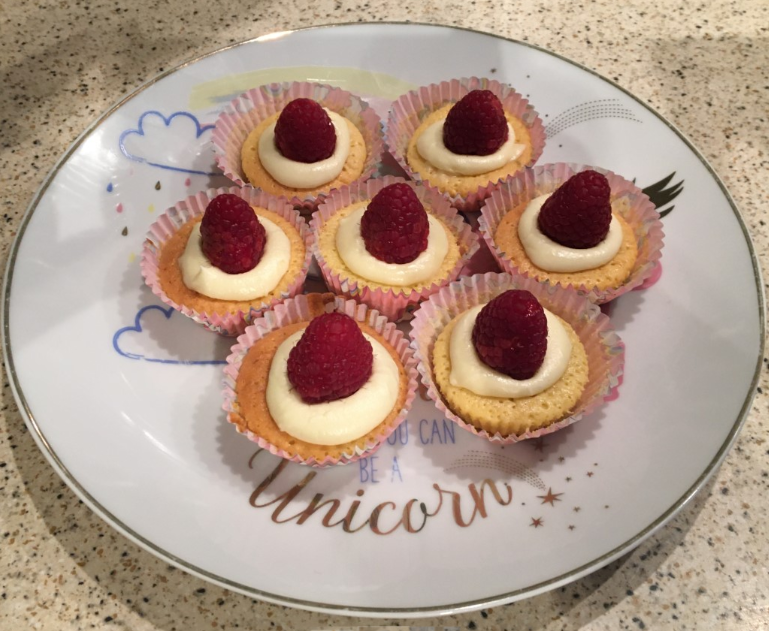 I’m attaching some more photos of things I made last week  Yes, my plate does have unicorns on it!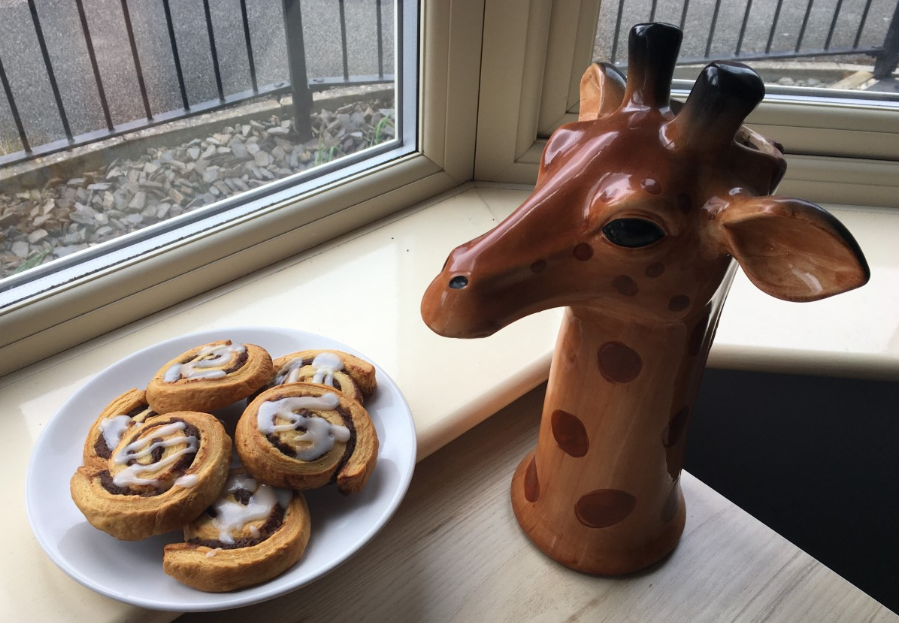 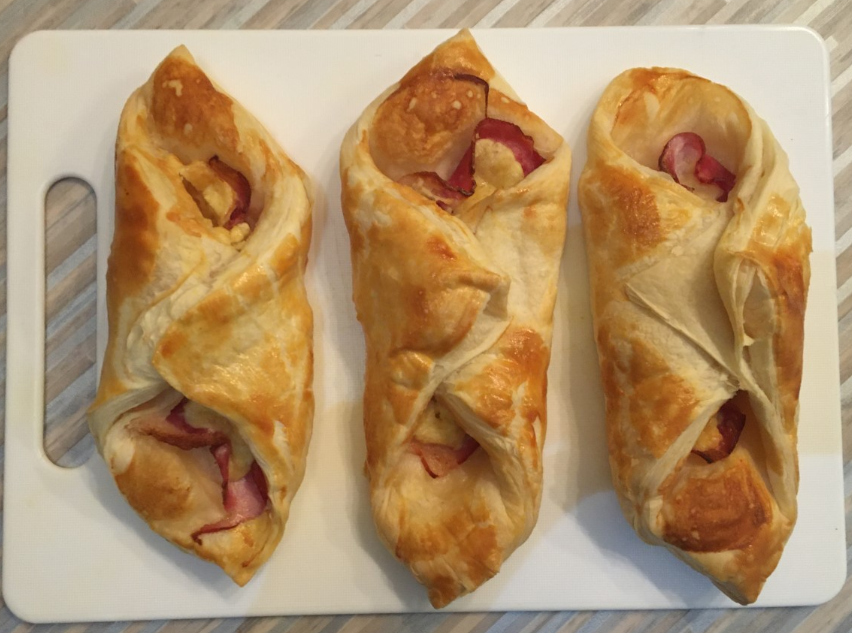 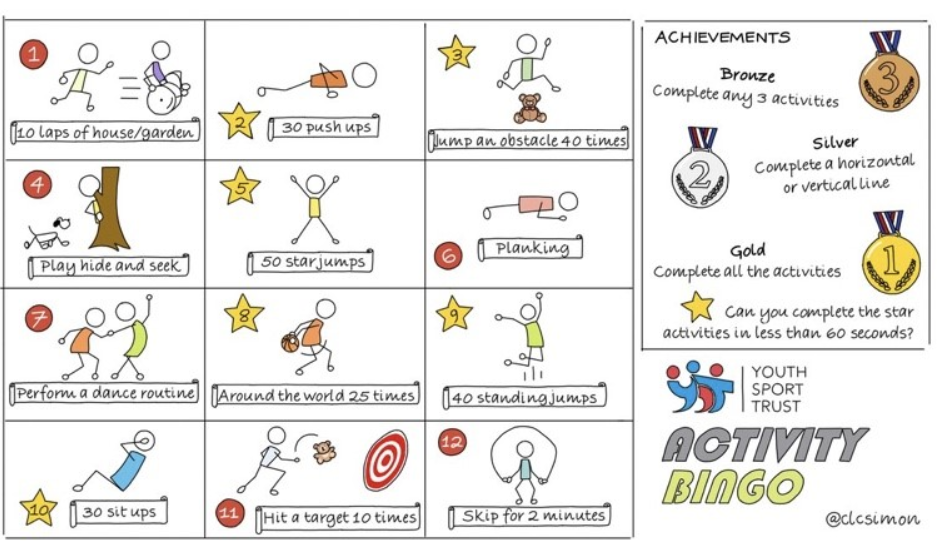 NETFLEXIf you go on our class area on the website and click on ‘Try Mr Stallard’s Exercises’, you can download NETFLEX!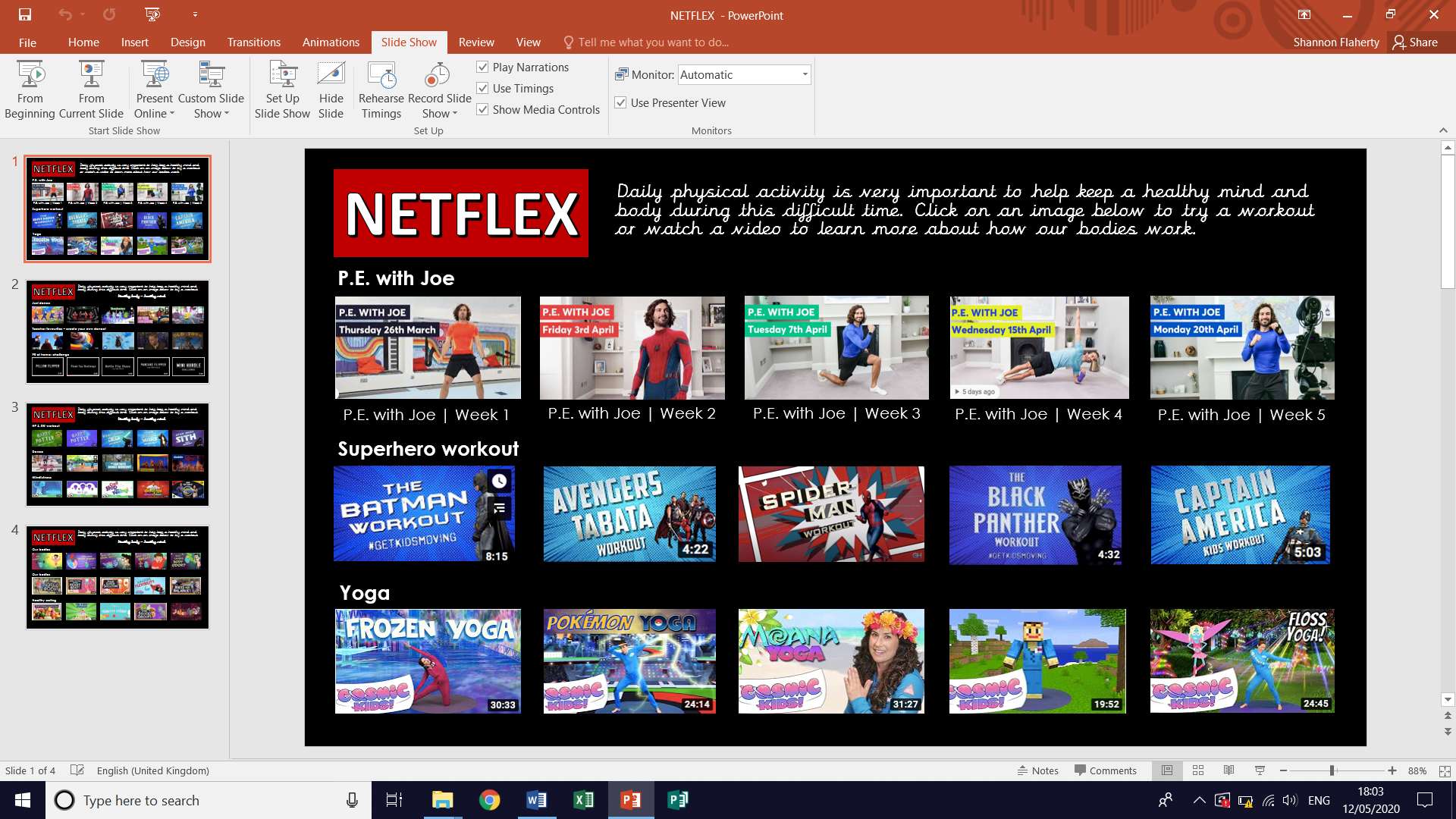 Reading – choose a book they want to read for Days 1-3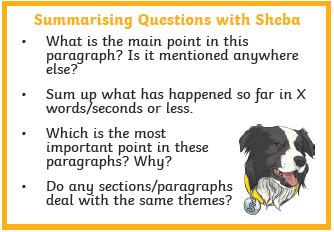 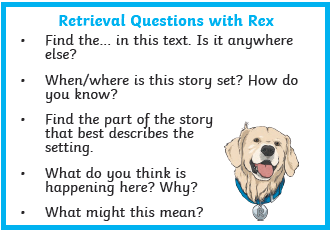 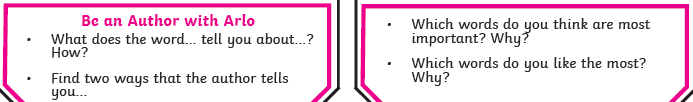 Comprehension Activity 1 Week 6	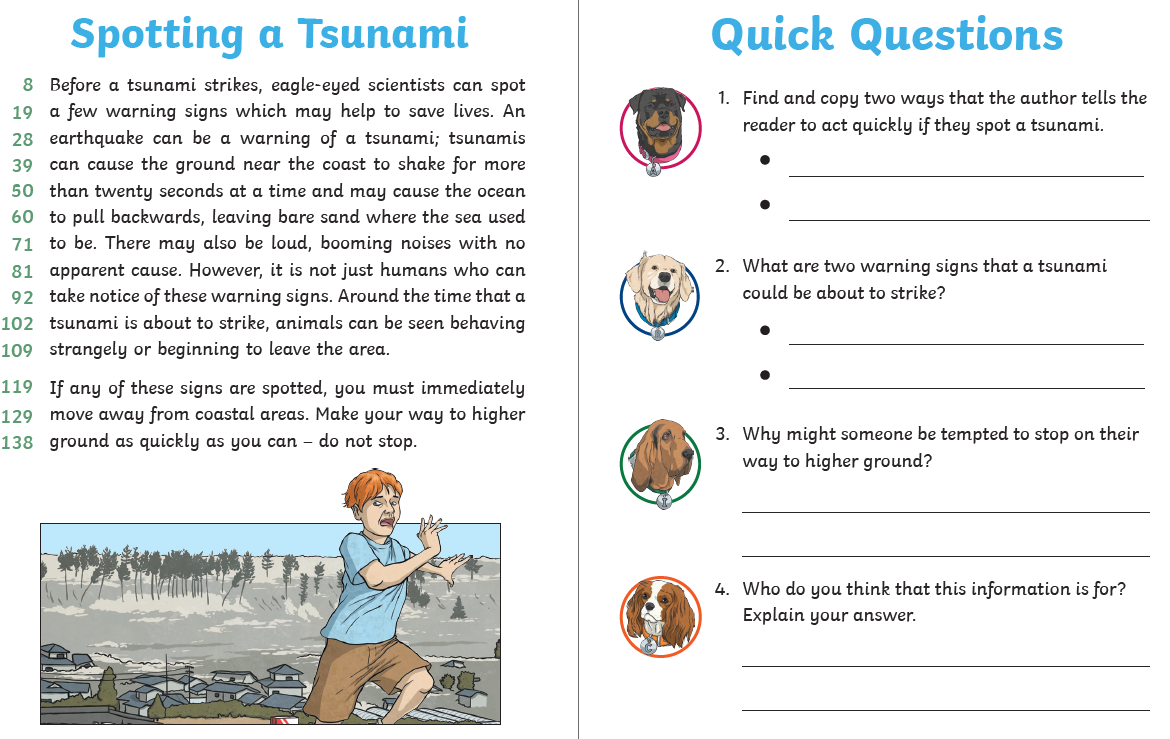 Comprehension Activity 2 Week 6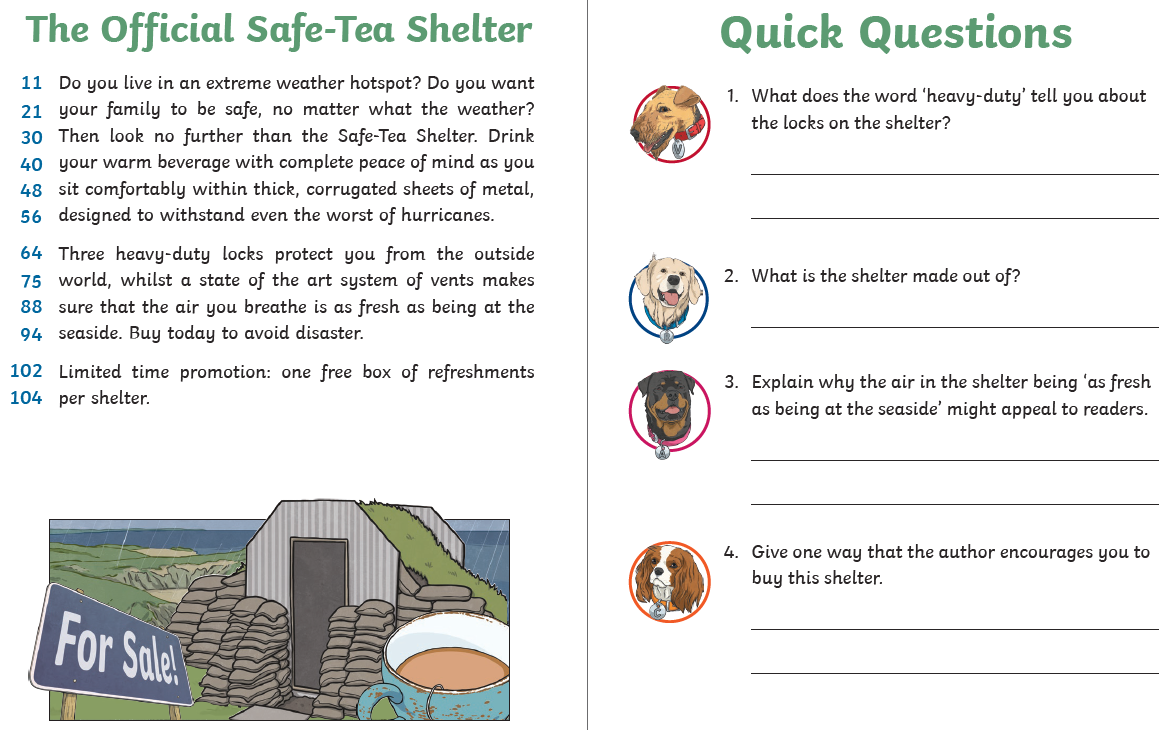 Spelling – Some of the children are in Group 1 and some are in
          Group 2, your child will know which group they’re in.
NOTE FOR PARENTS AND CHILDREN:If you’re unable to print any of the sheets off, they can all be adapted. If you can just see the sheet on the screen, all you need is pencil and paper to practice the spellings for Day 1 and Day 3 and the same for Day 4 and Day 5. For the word searches, can you just find the words in order on the screen?Group 1 – Day 1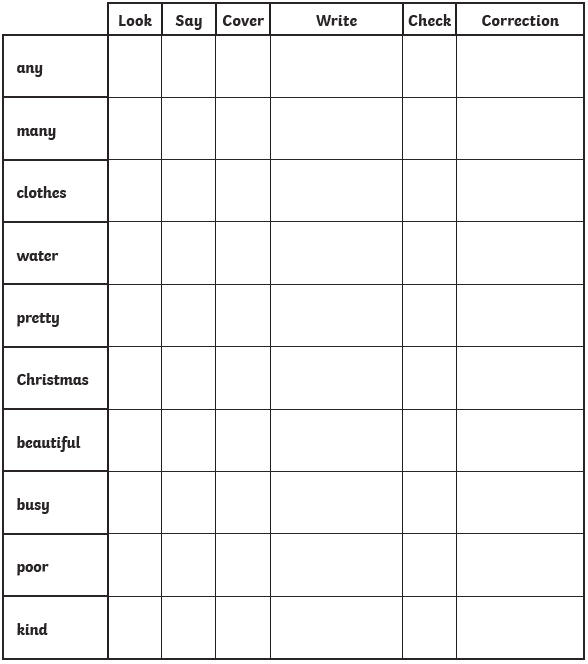 Group 1 – Day 2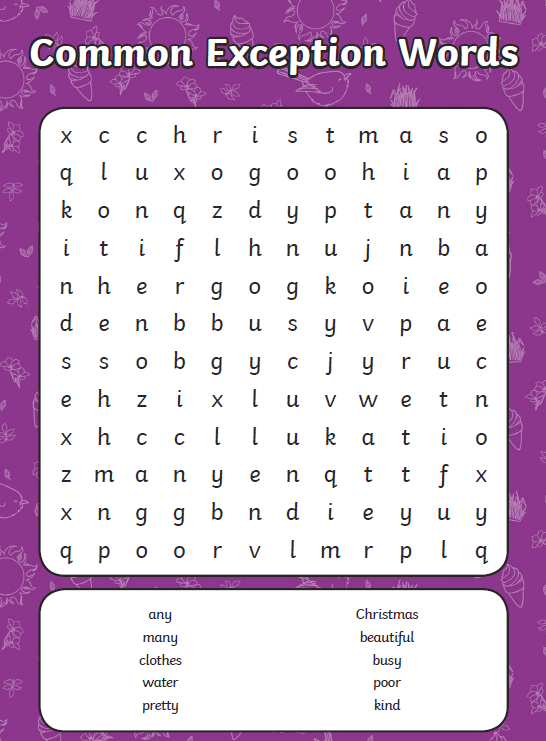 Group 1 – Day 3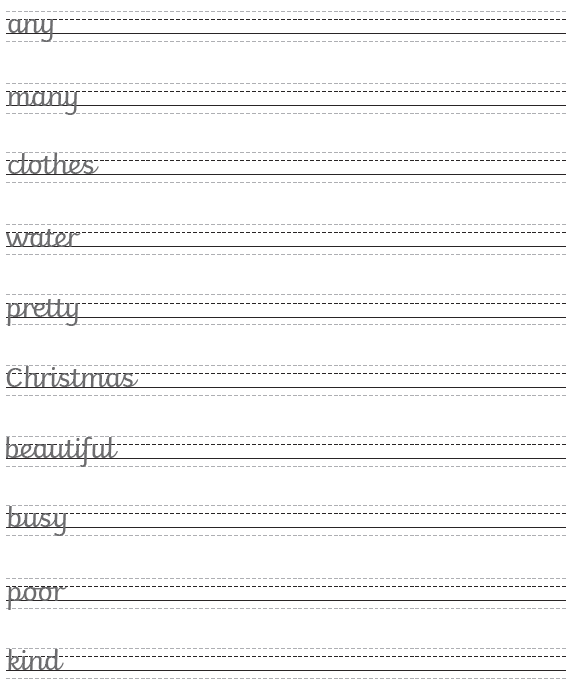 Group 1 – Day 4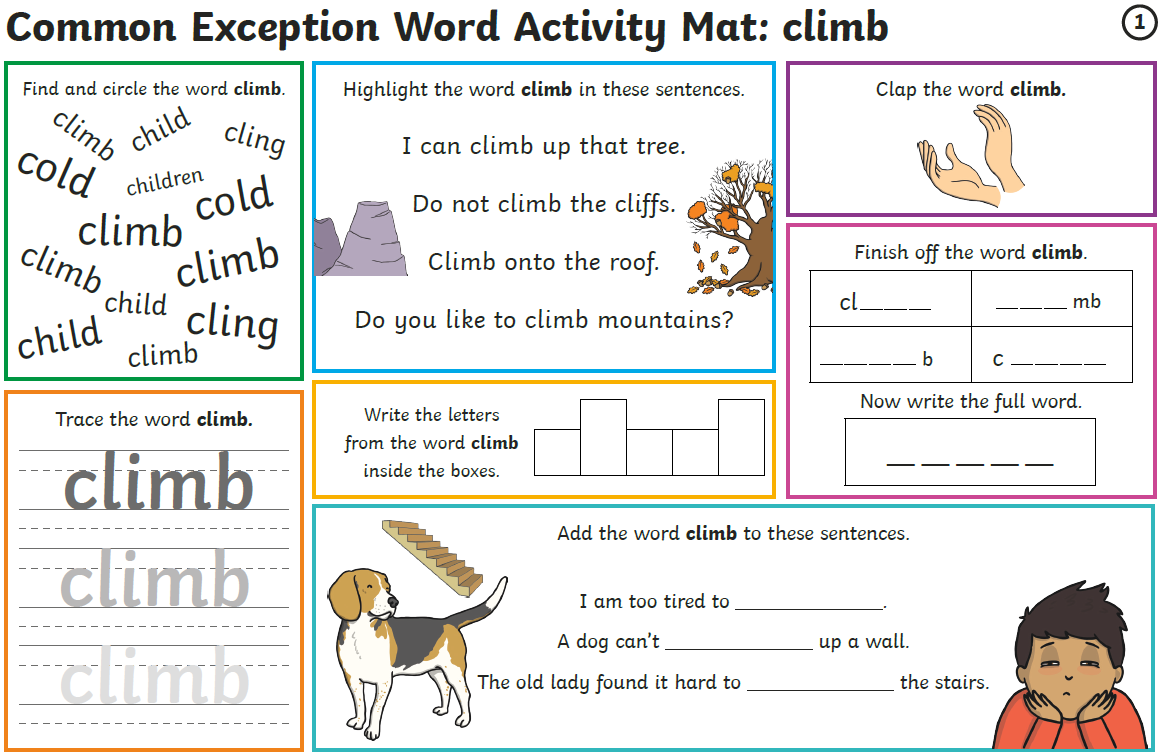 Group 1 – Day 5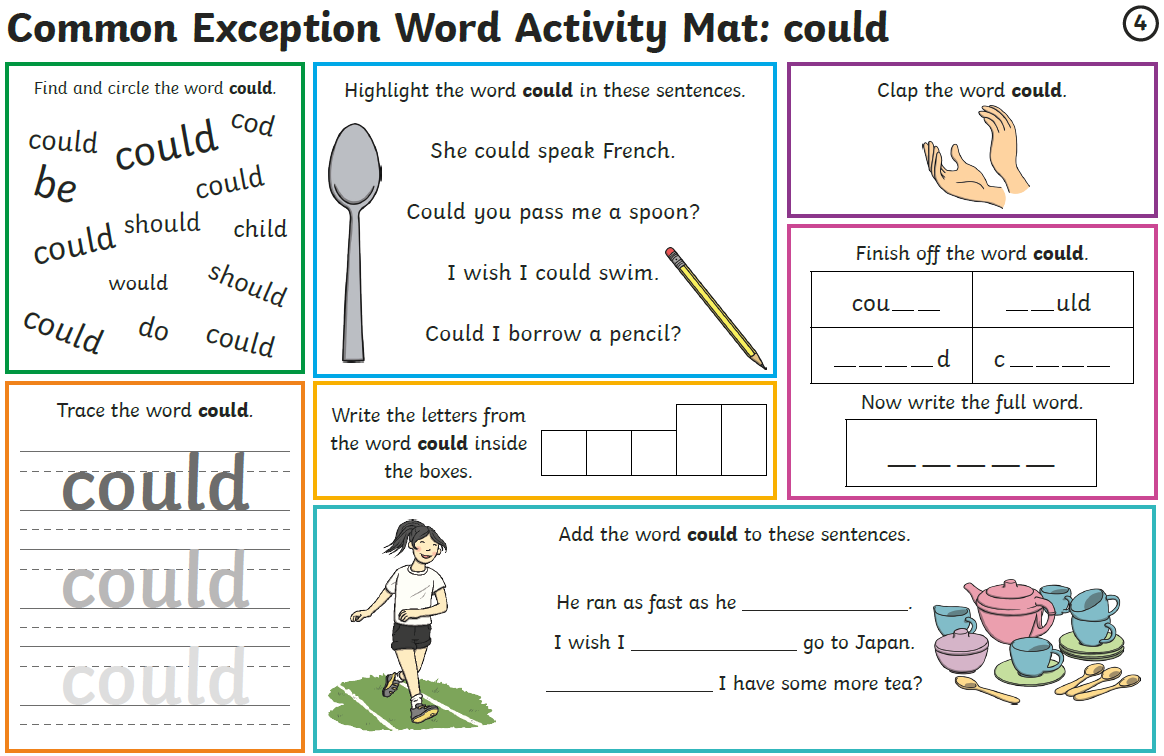 Group 2 – Day 1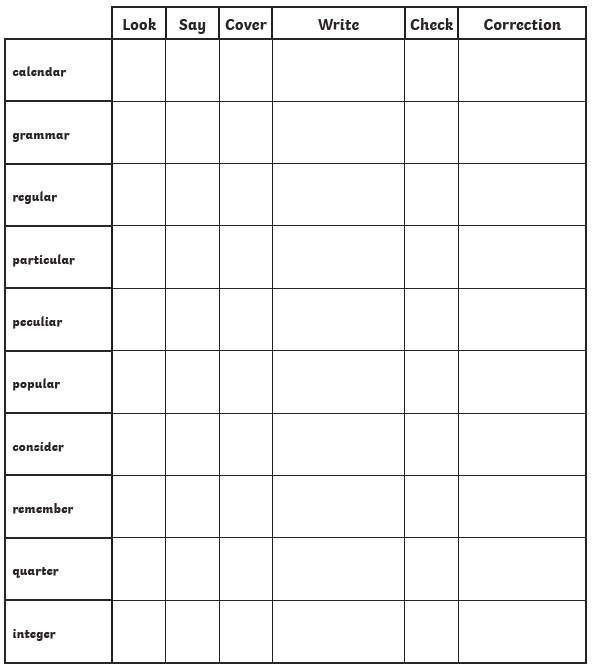 Group 2 – Day 2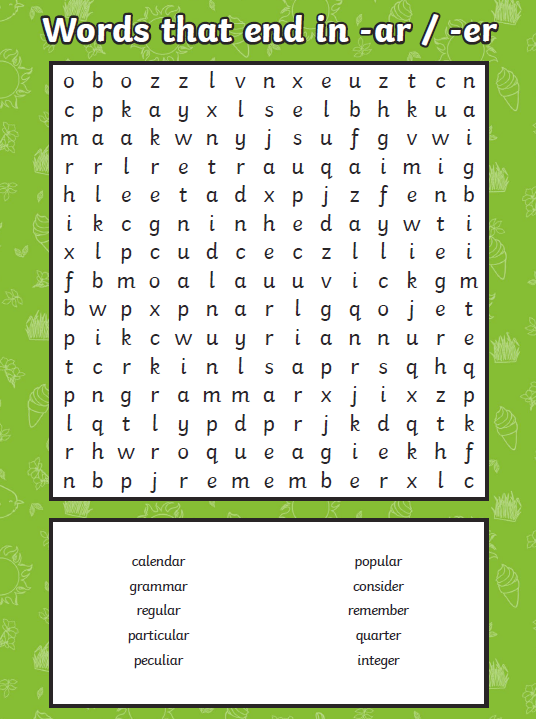 Group 2 – Day 3     ANSWERS AT THE END!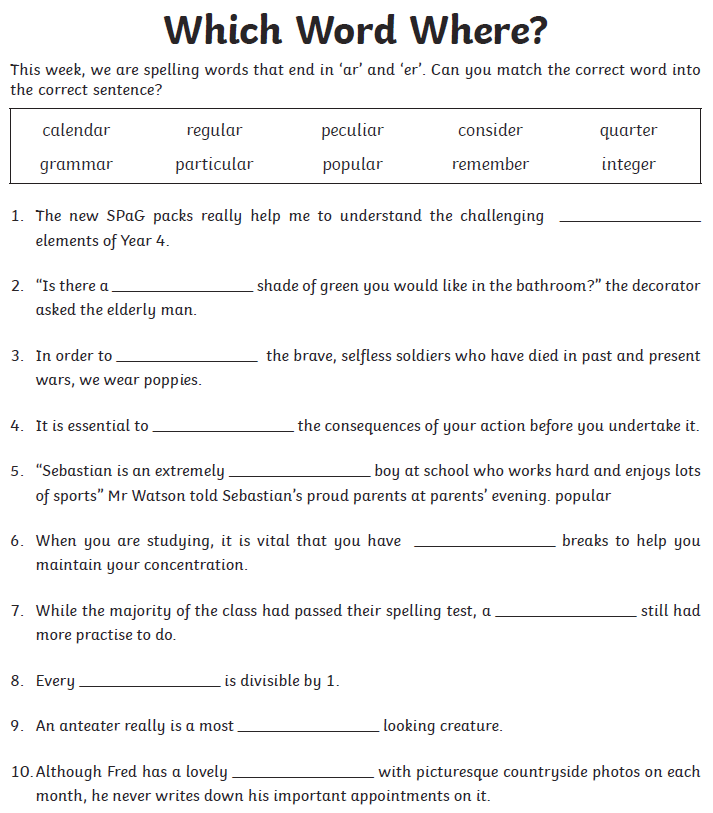 Group 2 – Day 4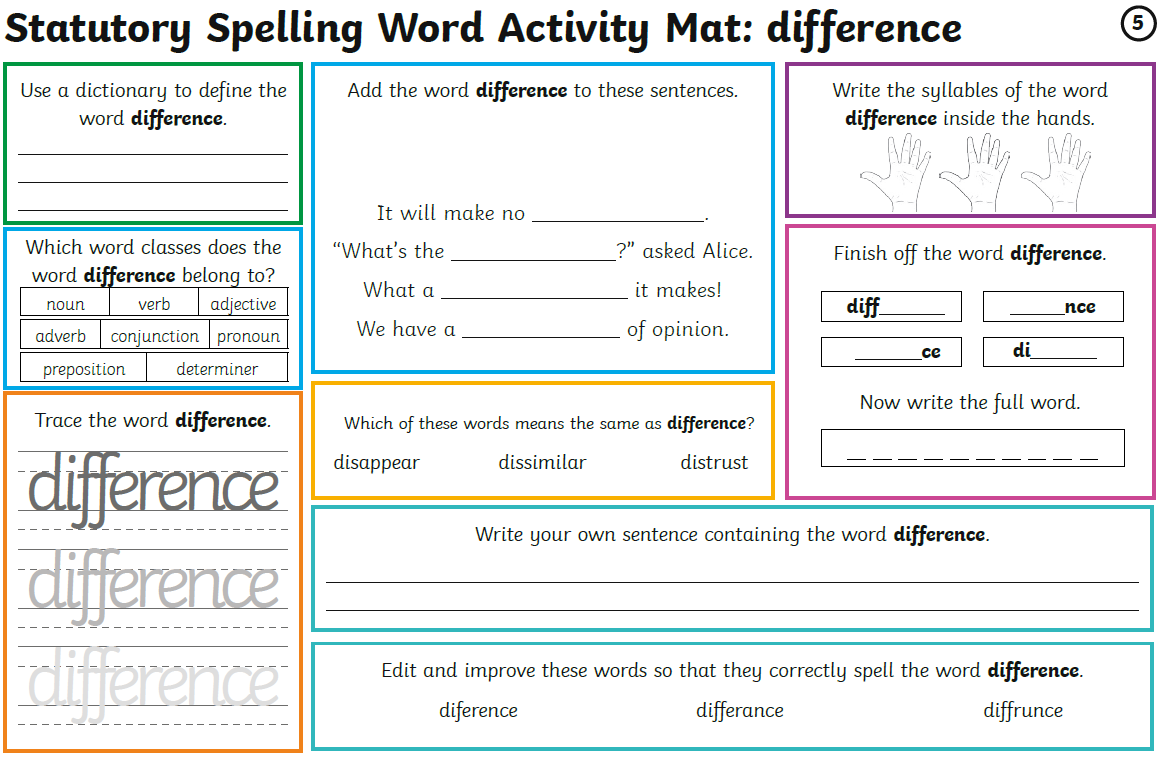 Group 2 – Day 5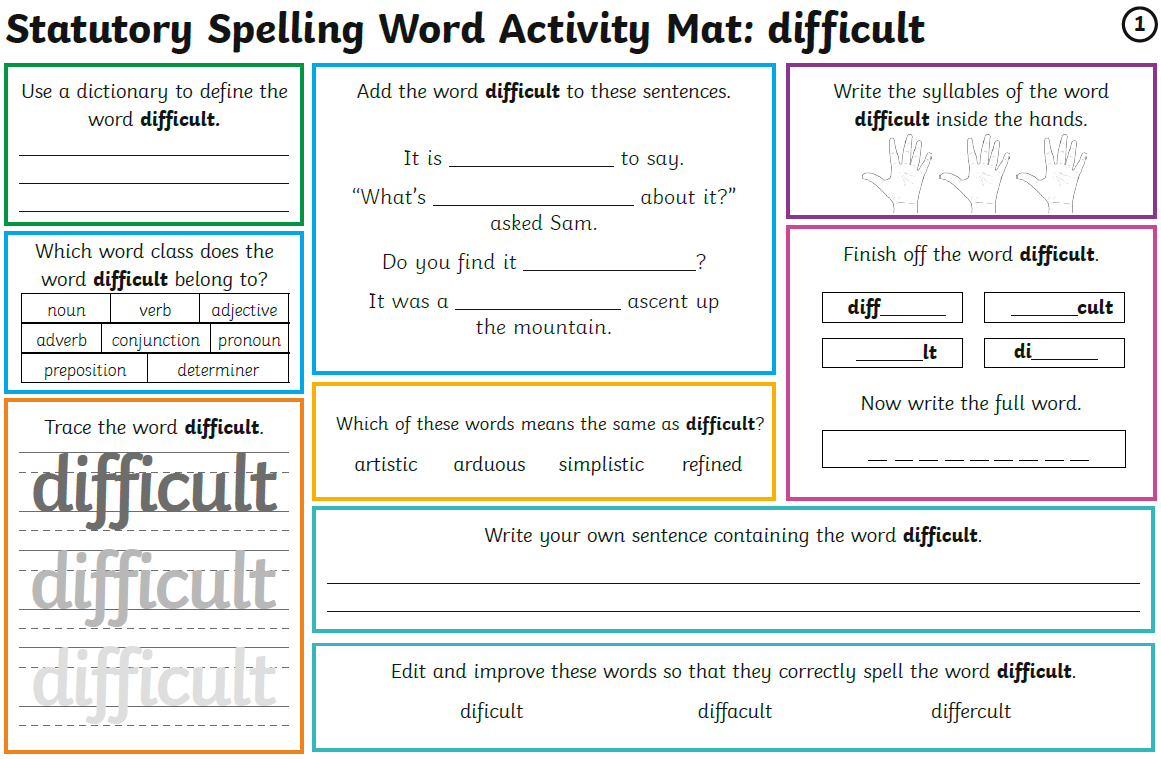 Maths – Times Tables Rockstars logins – Please ensure your child is only logging in using their own login details.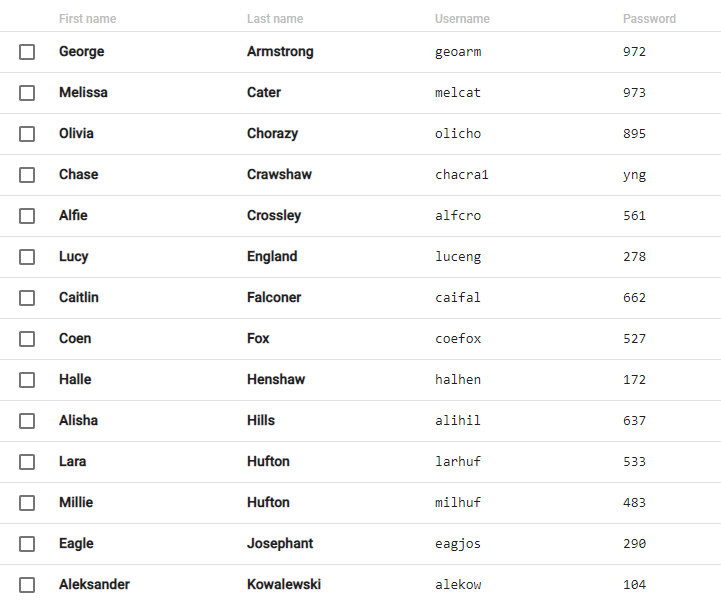 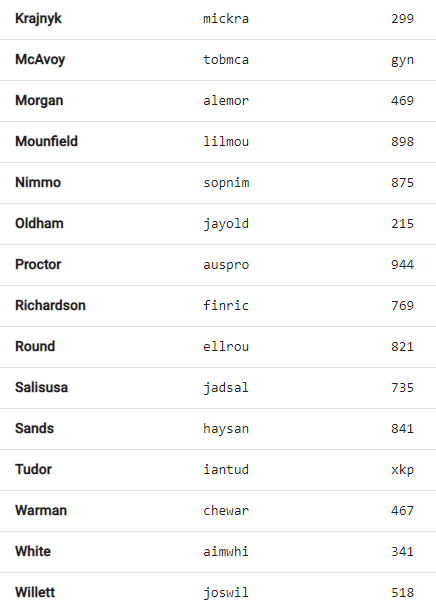 Times Tables RockstarsWELL DONE to the three most-improved people on Times Tables Rockstars last week – Lily, Halle and Ellie! The challenge is on you now, boys!We currently have 17 people who are under 6 seconds on Studio which is AMAZING! Unfortunately though, only 11 people went on last week. Let’s try and get that number up this week!Maths – Week 5 – Place ValueWeek 5 – Day 1 - https://www.bbc.co.uk/bitesize/articles/z6vr47hWeek 5 – Day 2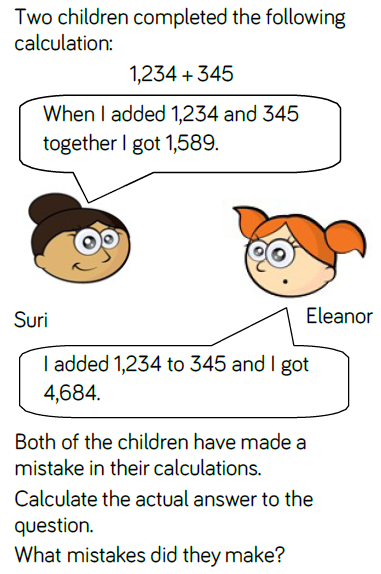 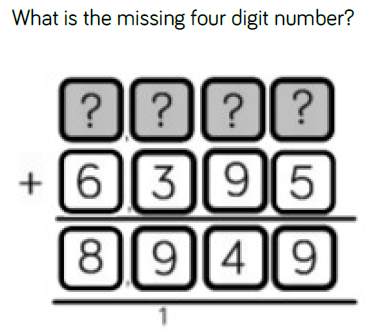 Week 5 – Day 4 - https://www.bbc.co.uk/bitesize/articles/zrtsy9qWeek 5 – Day 5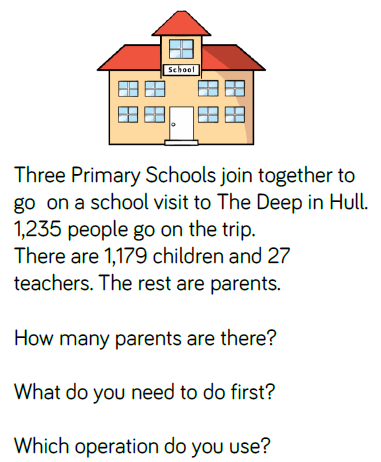 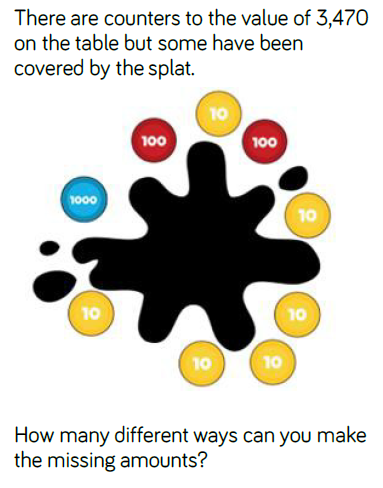 Writing – Day 1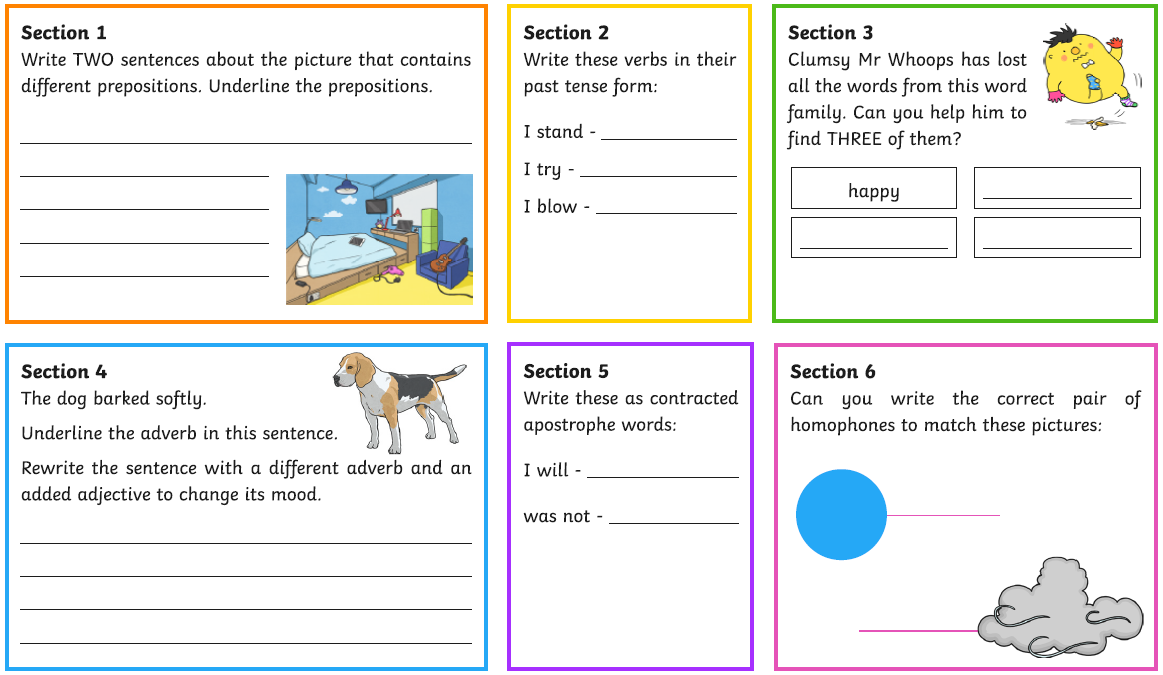 Writing – Day 2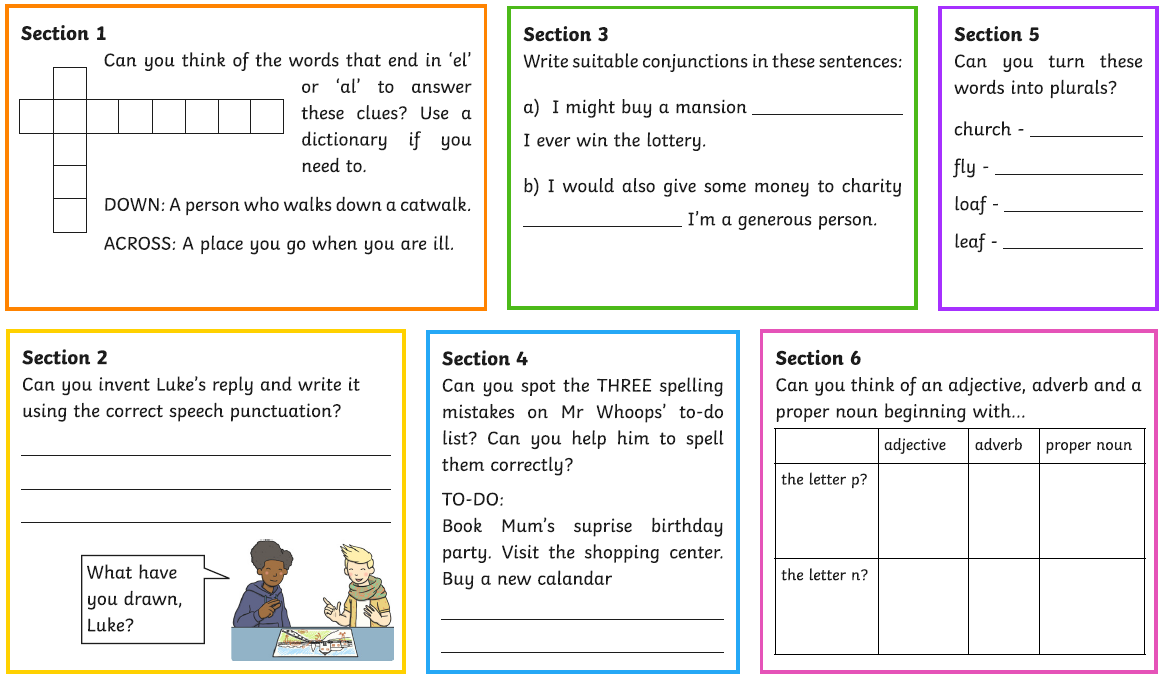 Writing – Day 3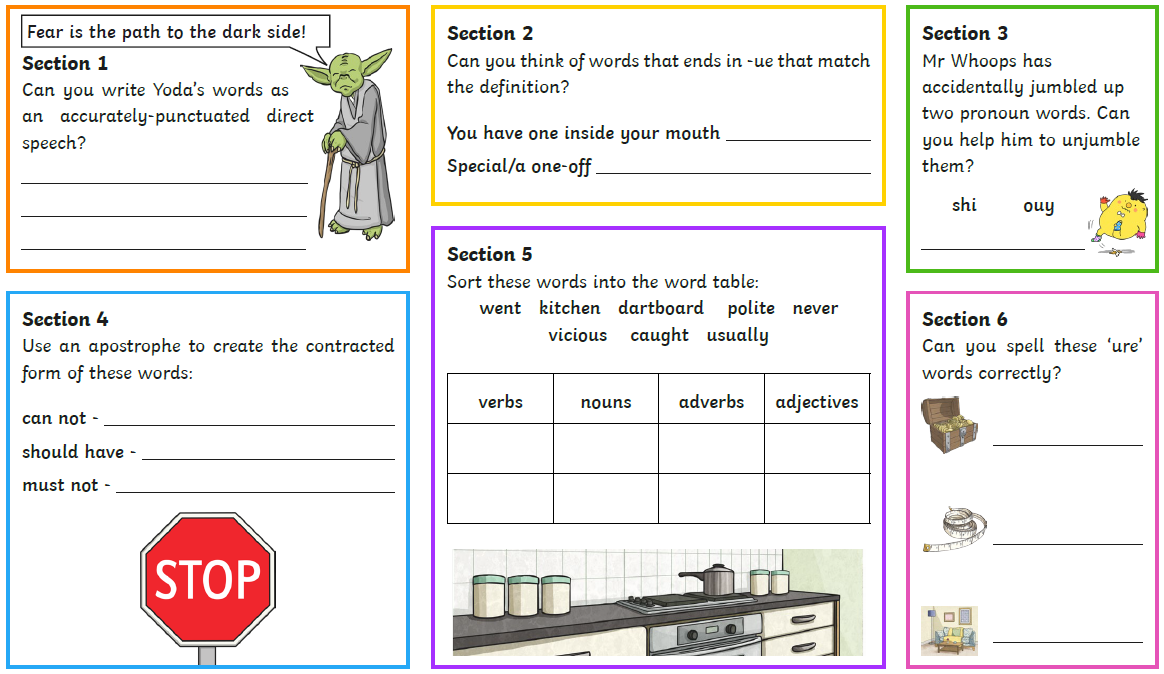 Writing – Day 4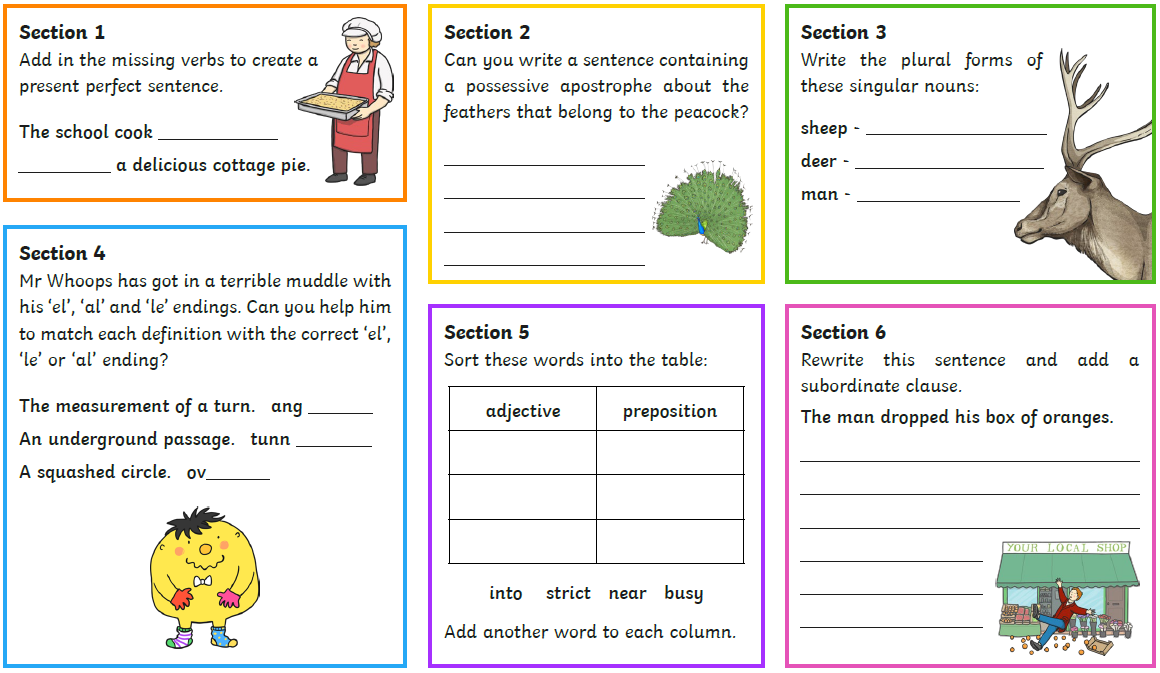 Horrible Histories - https://www.bbc.co.uk/iplayer/episodes/b00sp0l8/horrible-histories# 
Catching Kayla - https://www.youtube.com/watch?v=6rZSP9Qqngk
Scarf juggling - https://www.youtube.com/watch?v=ve2FKNctOBg
Are you more? - https://family.gonoodle.com/activities/are-you-more-like-a-foot-or-a-sock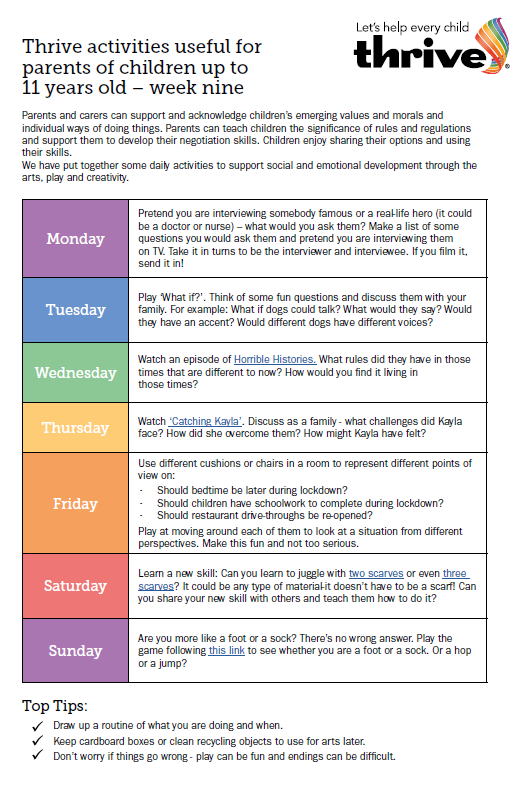 WELLBEING - https://www.bbc.co.uk/bitesize/articles/zbcthbk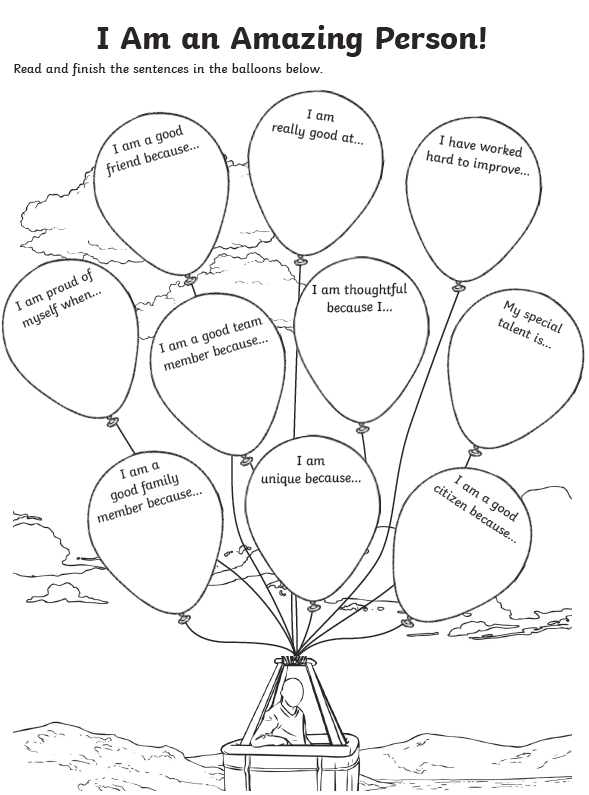 READING ANSWERS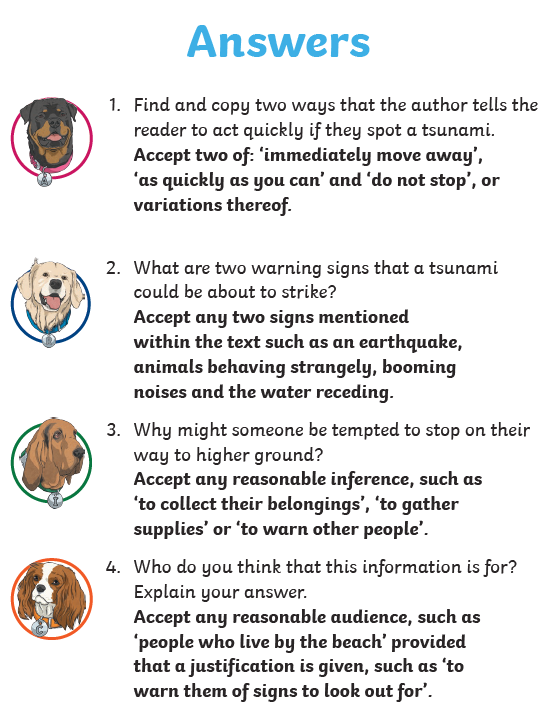 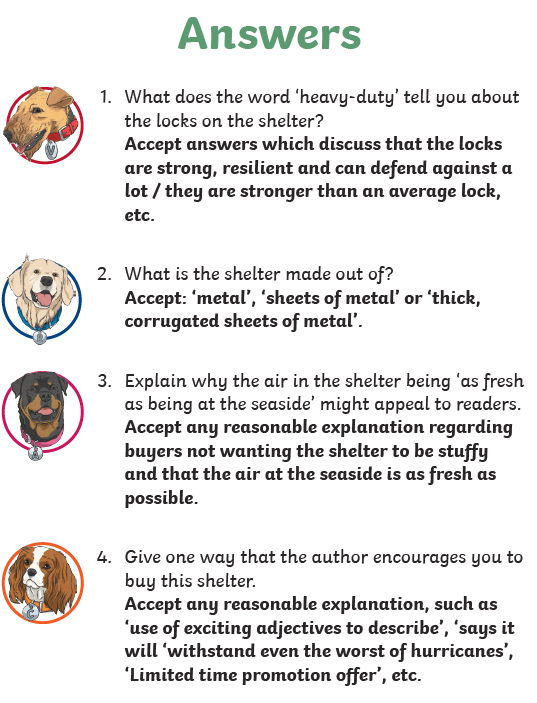 SPELLING ANSWERS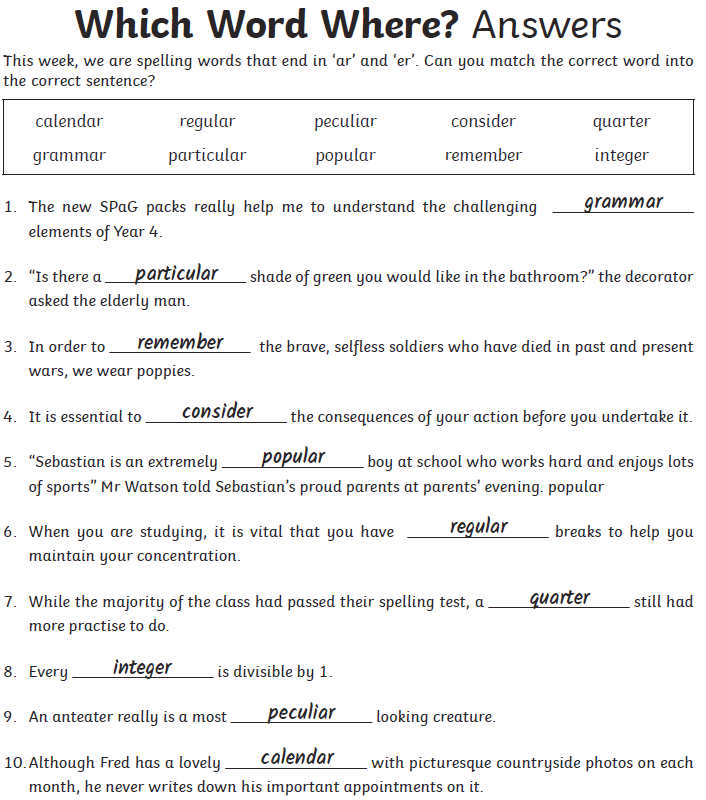 MATHS ANSWERS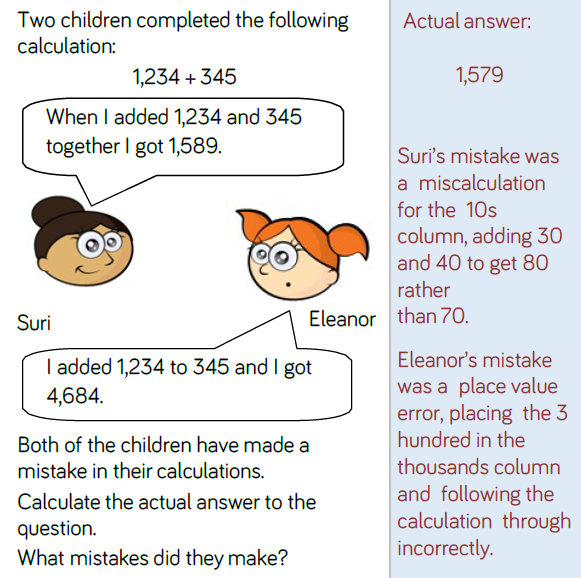 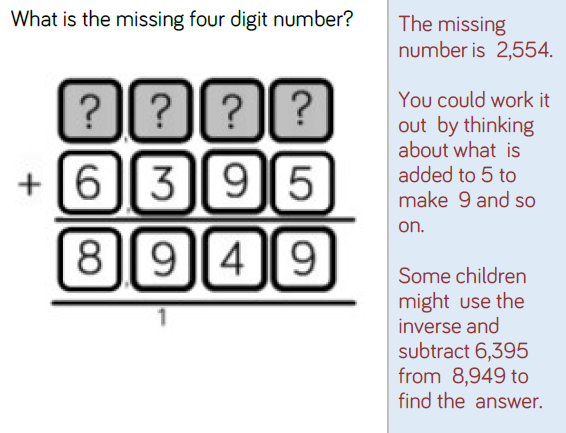 MATHS ANSWERS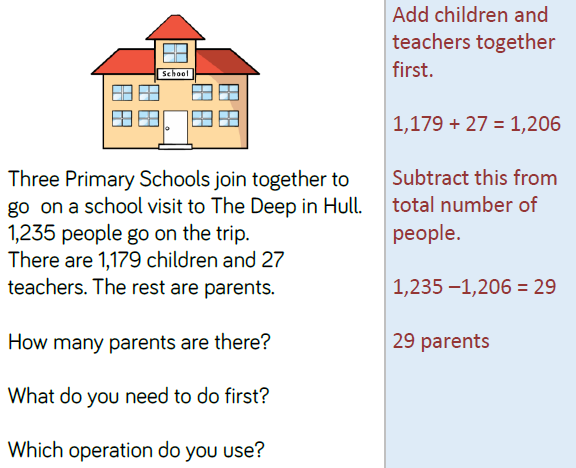 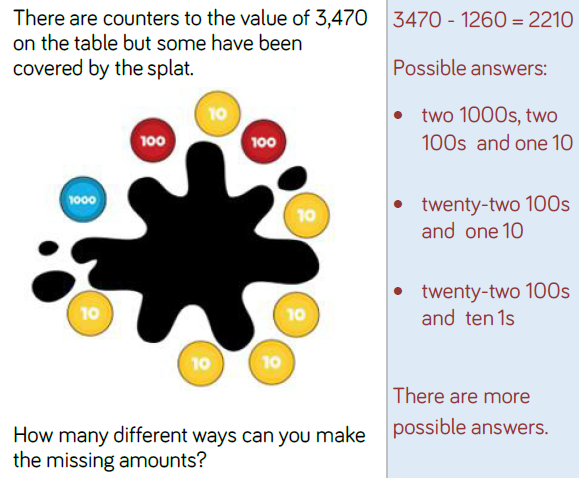 WRITING ANSWERSDay 1
Day 2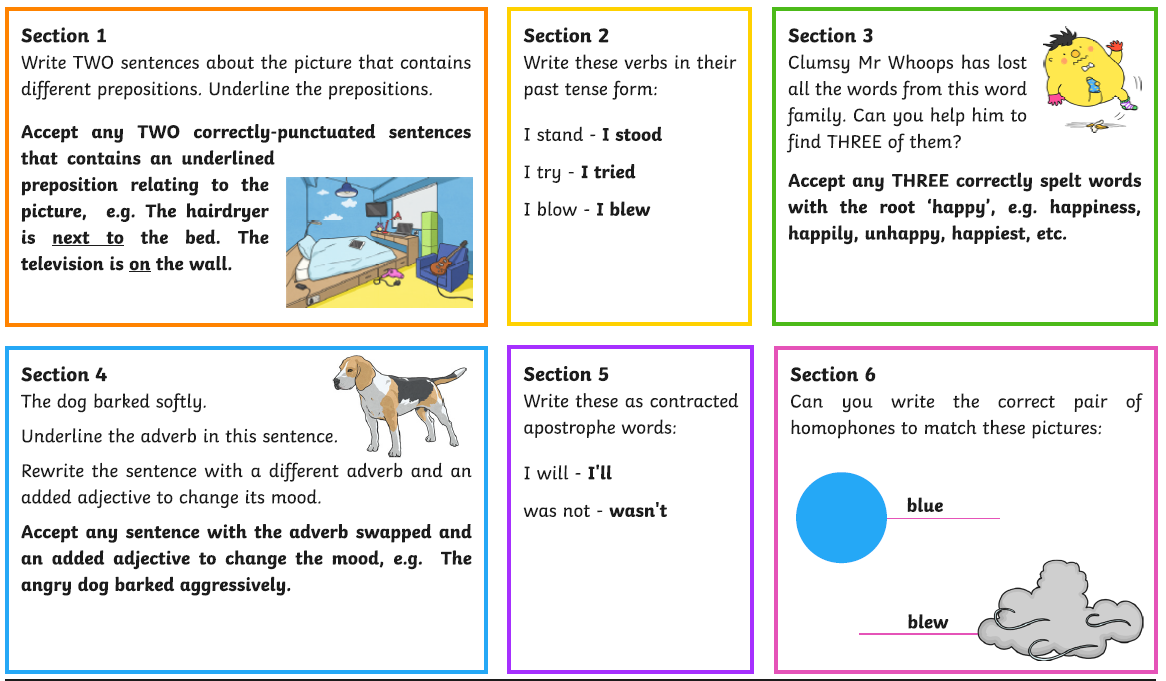 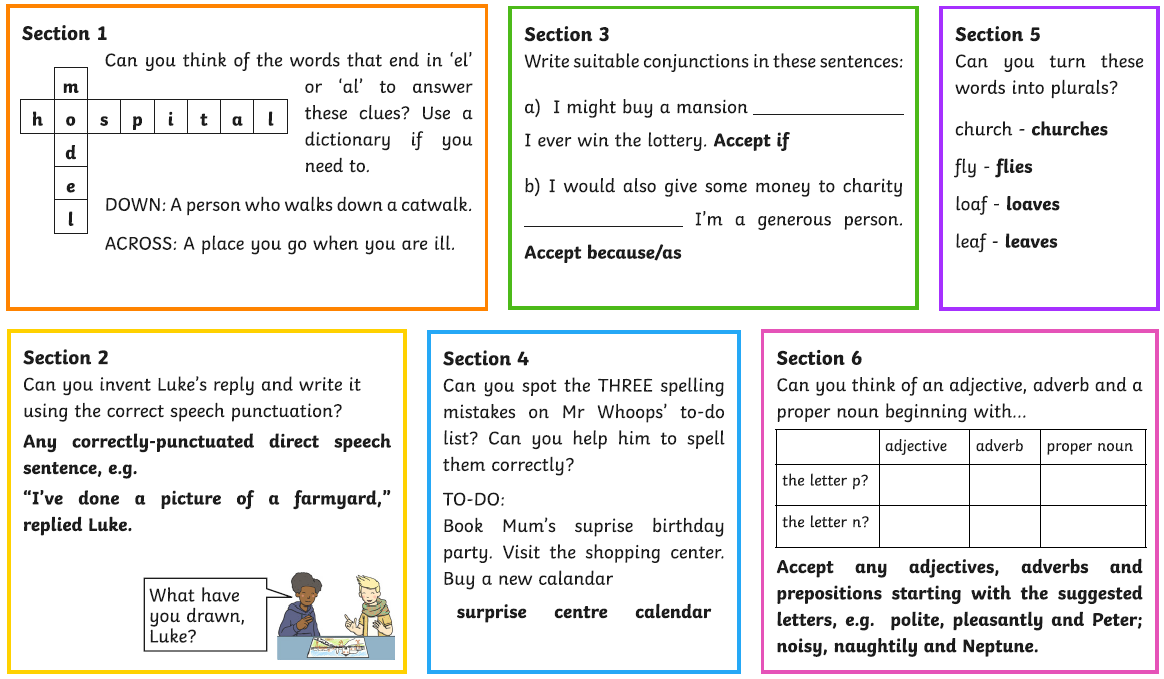 WRITING ANSWERSDay 3
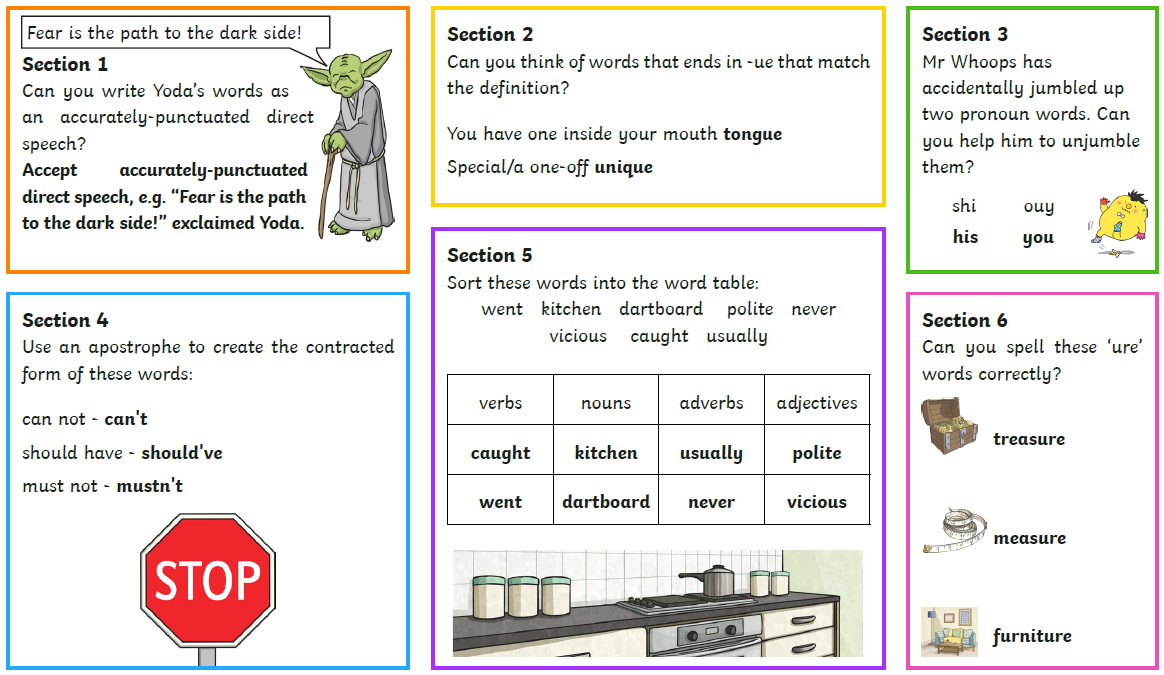 Day 4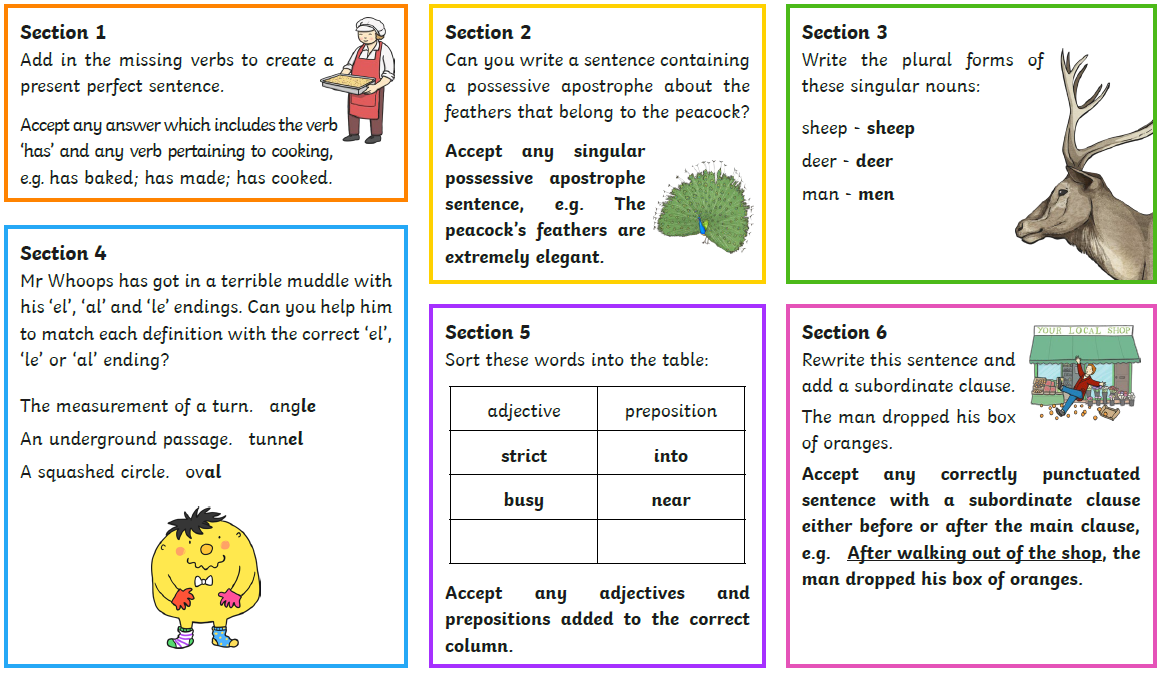 Week 41PE
Youth Sport Trust Activity Bingo
2Reading and spellingsOne for each day
Complete reading activities 1-5Spelling activities 1-53MathsTimes Tables Rockstars logins provided and daily learning tasks. I’ll be updating the TTRS website and setting individual Times Tables for those of you who want to use Garage.4EnglishSPaG matsLunch5Science and MusicIntroduction to Light and Dark:   https://www.bbc.co.uk/bitesize/articles/zr8thbkDeveloping your singing skills:https://www.bbc.co.uk/bitesize/articles/z7xsf4j6Thrive and Wellbeing 
I’m attaching a list of Thrive activities – one for each day. I’ll also write the links for the websites to go to on the page!I’ve also attached a balloon sheet. I want you to write about all the things that make you amazing and email me some of your favourite ones. Remember – you are amazing!Day 1Listen to your child read and ask the questions from the Retrieval with Rex mat.
Ask your child to say some of the answers and possibly write some of them down too. Day 2Listen to your child read and ask 5 questions from the Summarising with Sheba mat.Day 3Listen to your child read and ask 5 questions from the Be an Author with Arlo matDay 4Spotting a Tsunami reading comprehension activity.Day 5The Official Safe-Tea Shelter reading comprehension activityGroup 1 – Common exception words  Group 2 – Common exception wordsGroup 1 – Common exception words  Group 2 – Common exception wordsDAY 1Look, Say, Cover, Write, CheckLook, Say, Cover, Write, CheckDAY 2Word searchWord searchDAY 3Handwriting sheetWhich word where?DAY 4‘climb’ word mat‘difference’ word matDAY 5‘could’ word mat‘difficult’ word matMondayTuesdayWednesdayThursdayFridayGo on the BBC link.Watch the videos and complete the activities.Answers provided on a link at the bottom of the webpage.Applying yesterday’s learning to reasoning problems.Answers in the last pages.Work on Times Tables Rockstars.Go on the BBC link.Watch the videos and complete the activities.Answers provided on a link at the bottom of the webpage.Applying yesterday’s learning to a reasoning problem.Answers in the last pages.